КОМУНІКАЦІЇ В ТУРИЗМІкурс за виборомперший (бакалаврський) рівень вищої освіти2023/2024 н. р.курс 4, семестр VІІІ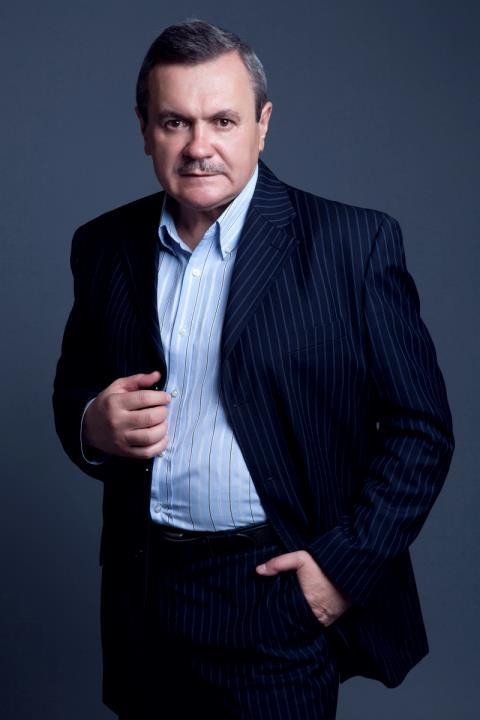 ВИКЛАДАЧЗінченко Віктор Анатолійович канд. істор. наук, заслужений працівник культури України, доцент кафедри психології і туризму zinchenko.sputnik@gmail.comЗАГАЛЬНА ТРИВАЛІСТЬ КУРСУ:3 кредити ЄКТС/90 годин аудиторні – 30 годин самостійна робота – 60 годинМОВА ВИКЛАДАННЯукраїнськаПОПЕРЕДНІ УМОВИ ДЛЯ ВИВЧЕННЯ ДИСЦИПЛІНИ:курс адаптований для здобувачів вищої освіти, що навчаються за різними ОПФОРМА ПІДСУМКОВОГО КОНТРОЛЮ:залікПРО КУРСКурс «Комунікації в туризмі» спрямований на формування у здобувачів вищої освітиуявлень про комунікаційні процеси втуристичному бізнесі та набуття ними практичних навичок використаннякомунікацій як засобів підвищенняефективності діяльності туристичногопідприємства на ринку туристичних послуг.В рамках курсу здобувачі вищої освіти вивчають сутність та функції комунікацій в туризмі, форми організаційногоуправління та контролю закомунікаційними процесами натуристичному підприємстві, правила спілкування з клієнтом, види та формиперсональних продажів у туризмі, основні засоби стимулювання збуту турпродукту.ЗМІСТ КУРСУЛекційна частина курсу включає такі теми:Сутність та моделі комунікаційних процесів.Комунікаційні процеси на туристичному підприємстві та особливості управління ними.	Виробничі зв'язки в системі управління туристичним підприємством.Персональні комунікації в туристичному бізнесі.Види та форми персональних продажів у туризмі.Засоби стимулювання збуту турпродукту.Реклама як спосіб комунікації в туризмі.Виставкова діяльність та її роль у налагоджені комунікацій міжучасниками туристичного процесу.Практична частина курсу передбачає формування навичок:аналізу комунікаційних процесів утуристичній сфері та управління ними;налагодження зв’язків між учасниками туристичного процесу з метоюпідвищення ефективності діяльності туристичного підприємства.